Estimada señora/Estimado señor:Los siguientes trabajos sometidos al proceso de aprobación alternativo recibieron comentarios durante la última llamada y se presentaron para aprobación en la reunión de la Comisión de Estudio 12 que se celebrará en Ginebra del 2 al 11 de septiembre de 2014:Recomendación UIT-T P.863 (revisada), Evaluación objetiva de la calidad de la escucha percibida.Recomendación UIT-T P.863.1 (revisada), Guía para la aplicación de la Recomendación UIT-T P.863.Sírvase tomar nota de que esta decisión ha sido comunicada en el Anuncio AAP (APP-39 de la TSB) el 1 de agosto de 2014 y los textos de posible aprobación se han publicado como documentos temporales el 8 de agosto de 2014.Atentamente.Malcolm Johnson
Director de la Oficina de Normalización 
de las TelecomunicacionesOficina de Normalización de las TelecomunicacionesOficina de Normalización de las Telecomunicaciones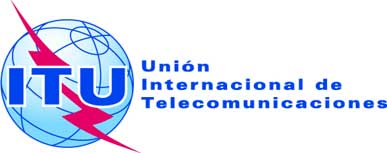 Ginebra, 18 de agosto de 2014Ref.:Addéndum 1 a laCarta Colectiva 4/12A:-	las Administraciones de los Estados 	Miembros de la Unión; -	los Miembros del Sector UIT-T;-	los Asociados que participan en los trabajos de la Comisión de Estudio 12 y-	a las Instituciones Académicas del UIT-TA:-	las Administraciones de los Estados 	Miembros de la Unión; -	los Miembros del Sector UIT-T;-	los Asociados que participan en los trabajos de la Comisión de Estudio 12 y-	a las Instituciones Académicas del UIT-TTel.:+41 22 730 6356A:-	las Administraciones de los Estados 	Miembros de la Unión; -	los Miembros del Sector UIT-T;-	los Asociados que participan en los trabajos de la Comisión de Estudio 12 y-	a las Instituciones Académicas del UIT-TFax:+41 22 730 5853A:-	las Administraciones de los Estados 	Miembros de la Unión; -	los Miembros del Sector UIT-T;-	los Asociados que participan en los trabajos de la Comisión de Estudio 12 y-	a las Instituciones Académicas del UIT-TCorreo-e:tsbsg12@itu.int  Asunto:Reunión de la Comisión de Estudio 12; Ginebra, 2-11 de septiembre de 2014Reunión de la Comisión de Estudio 12; Ginebra, 2-11 de septiembre de 2014